DOSSIER DE CANDIDATURES AUX COMPETITIONS DEPARTEMENTALES SAISON 2019 – 2020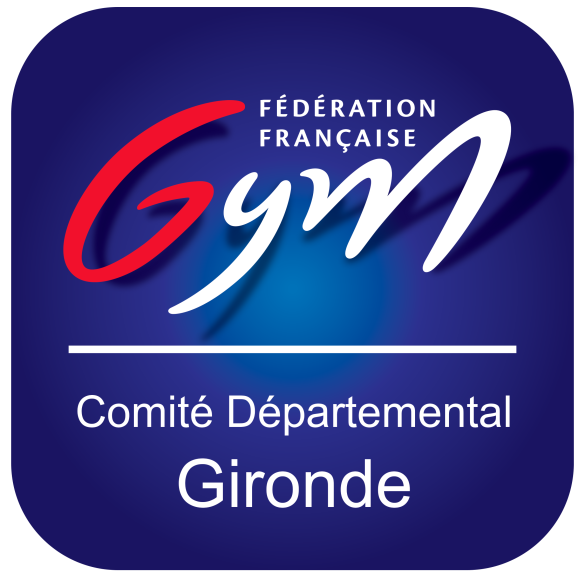 OBJECTIFS : Ce dossier permet de définir la candidature et les modalités d’engagements à l’organisation d’une compétition départementale.Veuillez trouver ci-dessous l’ensemble des dates des compétitions départementales pour la saison 2018-2019 pour la Gymnastique Artistique Masculine et FémininePROCEDUREDossier à remettre avant le lundi 23 septembre 2019 pour la GAM – GAFLes compétitions sont attribuées par le Bureau du comité de Gironde de gymnastique, conseillé par les équipes techniques.Dans le cas de multiples candidatures, nous tiendrons compte :Des lieux des dernières compétitions départementalesDu respect du cahier des chargesDate d’arrivée des candidaturesUne fois l’attribution des compétitions faite, le comité de Gironde de Gymnastique se tient à la disposition des clubs pour se rencontrer et/ou répondre à leurs questions.Le COL devra s’assurer auprès de son assurance, des garanties offertes à cette occasion, pour :Le matérielLes bénévoles licenciésLes bénévoles occasionnelsle club organisateur devra gérer  les questions liées à la SACEMPièces à fournirDemande de candidaturePlan de salle, plan d’accès …Les cahiers de charges spécifiques à chaque discipline sont consultables sur le site du comité de Gironde de Gymnastique : http://ffgym33.fr/Toutes les informations que vous fournirez seront prépondérantes dans la décision d’attribution ou non de la compétition.Vous pourrez retrouver ces points d’informations sur le cahier des charges général avec d’autres points important.FICHE - DEMANDE DE CANDIDATURELibellé de la compétition : Date : Nom exact du club :Adresse du siège :Tel : 							Fax :Portable : 						Mail :Nom et Adresse du Président de club :Tel :							Fax :Portable : 						Mail :Nom et Adresse du responsable de l’évènement : Tel :							Fax :Portable : 						Mail :AVIS DU COMITE :DATE :COMMENTAIRE :DATESCATEGORIE7 et 8 décembre 2019Individuelle Fédéral A GAF + Teamgym – Trampoline – Tumbling1 plateaux GAF – Teamgym – Trampoline - Tumbling14 et 15 Décembre 2019Individuelle Perf GAF – GAM + Fédéral A GAM1 plateaux GAF et GAM11 et 12 Janvier 2020Equipe Fédéral A GAFDouble jury  Double plateau conseillé18 et 19 Janvier 2020Equipe Fédéral A et B GAF (Suivant les engagements)Double jury  Double plateau conseillé25 et 26 Janvier 2020Equipe National GAF – GAM + Fédéral A et B GAM 1 plateaux GAF et GAM15 et 16 Février 2020Equipe Fédéral B GAFDouble jury  Double plateau conseillé5 et 6 Juin 2020Finale départementale Fédéral A et B GAFDouble jury  Double plateau conseillé